                            Интегрированное занятиеТема: В журналисты мы пойдем…Цель:  закрепление и обобщение  знаний  детей по теме «Журналистика»  и формирование языковой и коммуникативной компетенций. Коррекционно-образовательные задачи:Актуализировать  и активизировать  словарь по теме «Журналистика».Совершенствовать навык ведения диалога, постановки вопросов, использования норм речевого этикета.Развивать монологическую речь. Закрепить представления детей об основных эмоциях человека.Закреплять умение составлять рассказ о  предмете по технологии синквейна, опираясь на схему – алгоритм.Коррекционно-развивающие задачи:1.Развивать внимание, память и зрительное восприятие. 2.Развивать навык звуко-буквенного анализа слова.3.Совершенствовать способности к переключению внимания и навык активного контроля и самоконтроля.4.Развивать способность чувствовать, понимать себя и другого человека.Коррекционно-воспитательные задачи:Воспитывать доброжелательное отношение друг к другу, умение работать в  подгруппе.Воспитывать внимательное отношение к родному языку, создавать условия для мотивации к развитию интеллектуальных и творческих способностей, уважение к собеседнику.Оборудование: подготовленная презентация по теме «Журналистика», атрибуты сюжетно-ролевой игры «Интервью», кубик с картинками эмоций, картинки для составления синквейна, буквы по количеству детей для игры «Печатная машинка», блокноты и ручки по количеству детей.Ход занятия:1.Организационный момент.Логопед: Микрофончик озорной, ты ребят в кружок построй.    Собрались ребята в круг, слева  друг и справа друг.    Вместе за руки возьмёмся и друг другу улыбнемся.А сейчас, ребята, передавайте микрофон  по кругу и назовите своего соседа ласково (солнышко ты мое ненаглядное….)(Логопед передает детям микрофон и они называют друг друга ласково)Логопед: Ребята, вы догадались о чем мы сегодня будем говорить?Дети:  О журналистах.Логопед: А  кто такие журналисты?Дети:  Они сообщают нам новости.Логопед: С помощью чего мы узнаем эти новости?Дети:   Радио, телевидения, интернет, газеты и журналы.Логопед: Ребята, подберите слова-признаки к слову журналист, каким он должен быть? (умный, трудолюбивый, активный, творческий, общительный, любознательный, вежливый, выносливый, упорный, обаятельный)Логопед: А теперь давайте подберем слова-действия к слову журналист  (ищет, собирает, разговаривает, записывает, передает, сообщает, ездит, думает, фотографирует, исправляет, спрашивает) Логопед: Ребята, а кто такие стрингер-репортер?Дети:  Это репортеры, которые работают в горячих точках.Логопед: Да, работа журналистов не только интересная, но и опасная. А вы бы не хотели побыть журналистами? Я приглашаю вас в школу журналистики. Но чтобы в нее попасть, вы должны сдать вступительные экзамены: Я буду называть профессии, а вы подпрыгните,  если она относится к СМИ. (оператор, диктор, звукооператор, режиссер, репортер, рекламный агент, фотограф, корреспондент, корректор, редактор, репортер)Назовите  предметы, которые нужны журналисту для работы. (компьютер, диктофон, микрофон, блокнот, ручка, фотоаппарат)Молодцы, теперь вы в школе журналистики и первое задание проверит вас, как вы умеете запоминать длинные предложения и четко их проговаривать.Произнесите  скороговорку «Фотограф Фома фотографирует в фотостудии фотомодель на фотоаппарат с фотовспышкой» (дети выполняют задание).Журналисты должны  знать много слов русского языка и вот вам второе задание: подберите  родственные слова  к слову ФОТО (фотокарточка, фотография, фотобумага, фотовыставка, фотолаборатория, фотолампа, фоторужье)Журналистам приходится общаться с незнакомыми людьми, поэтому он должен понимать настроение своего собеседника по выражению лица и интонации,  с которой он произносит фразу. Третье задание: надо произнести фразу «На улице идет дождь»  с разной эмоцией.Четвертое задание - нужно написать статью в журнал. Требования к вашей статье такое - она должна состоять из 5 строк. Это задание проверит как вы умеете коротко излагать информацию и отделять главное от второстепенного. (Дети составляют синквейн по предложенным картинкам)  Корреспонденты должны уметь печатать и вот вам  пятое задание: игра «Печатная машинка».Мы знаем такую профессию, как корректор, и сейчас проверим какие вы внимательные. А для этого нужно выполнить  шестое задание: исправьте ошибки, которые допустили невнимательные журналисты.Это дуп. (Буква Э написана не в ту сторону, к слову дуб надо подобрать проверочное слово)У жени  новый машина. (Имя написано с маленькой буквы, прилагательное не согласовано с существительным, ШИ пиши с буквой И) Седьмое задание проверит вашу реакцию и умение переключаться. (Проводится игра на координацию речи и движений мелкой моторики руки)Жили-были 100 ребят и ходили в детский сад, (перебор пальцев рук)Все садились на обед и съедали 100 котлет (делать из пальцев цепочку)А потом ложились спать, начинай рассказ опять. (делать из пальцев паутинку)Журналист должен уметь брать интервью. И  восьмое задание – надо взять интервью у какого-нибудь нашего гостя. ( Выбирается группа для взятия интервью).Молодцы,   последнее задание – сделать репортаж про какой-нибудь сюжет.(Дети по серии сюжетных картинок составляют рассказы-репортажи)Ребята, у вас все здорово получилось. Вам понравилось быть журналистами? А что больше всего понравилось каждому? Вы справились со всеми заданиями  и школа журналистики  дарит вам подарки: блокнот и ручку.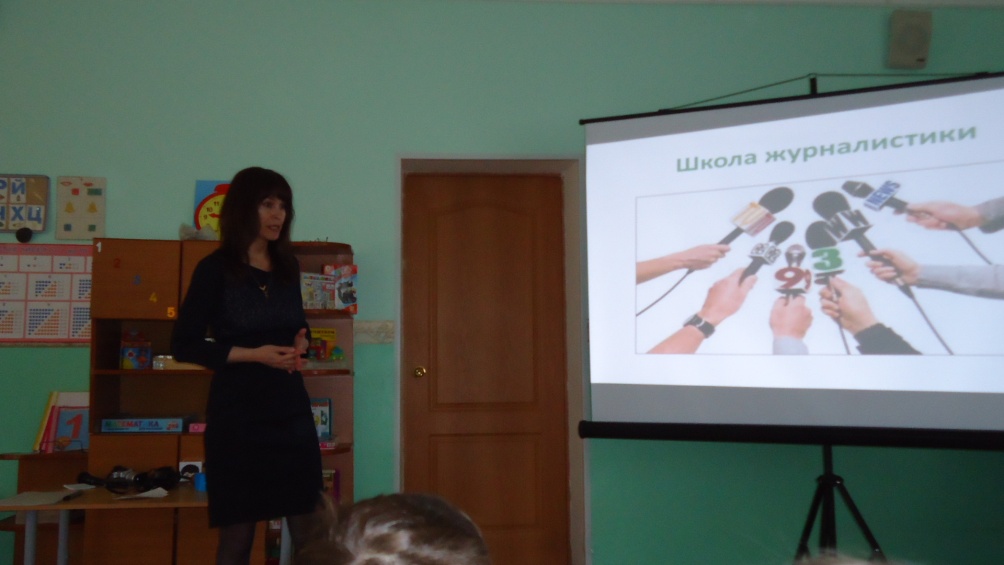 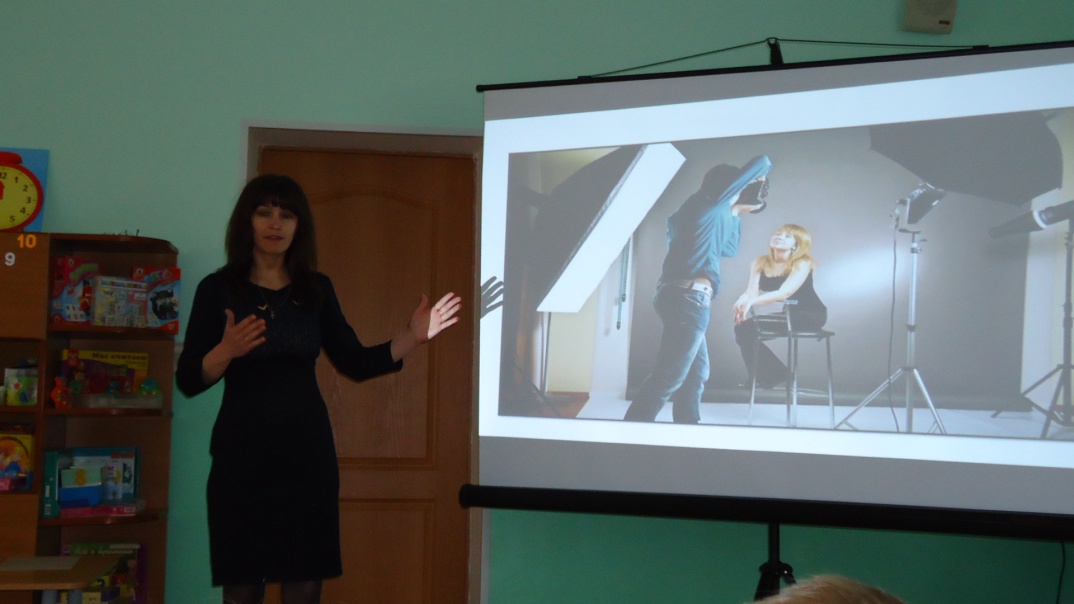 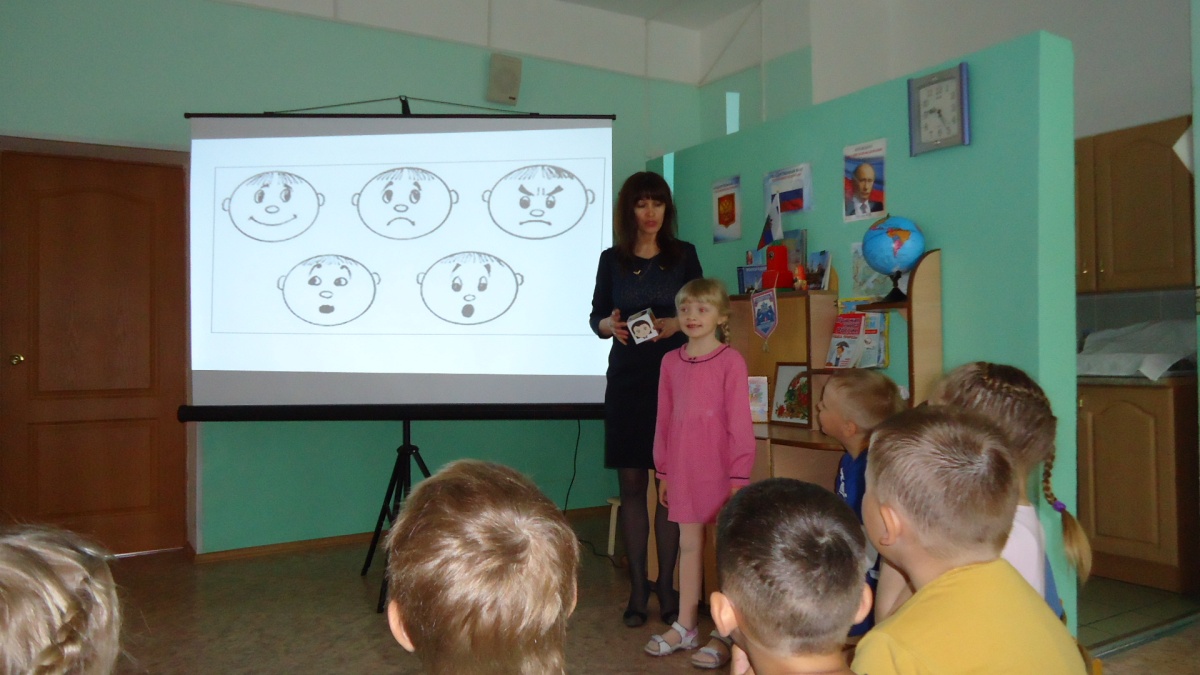 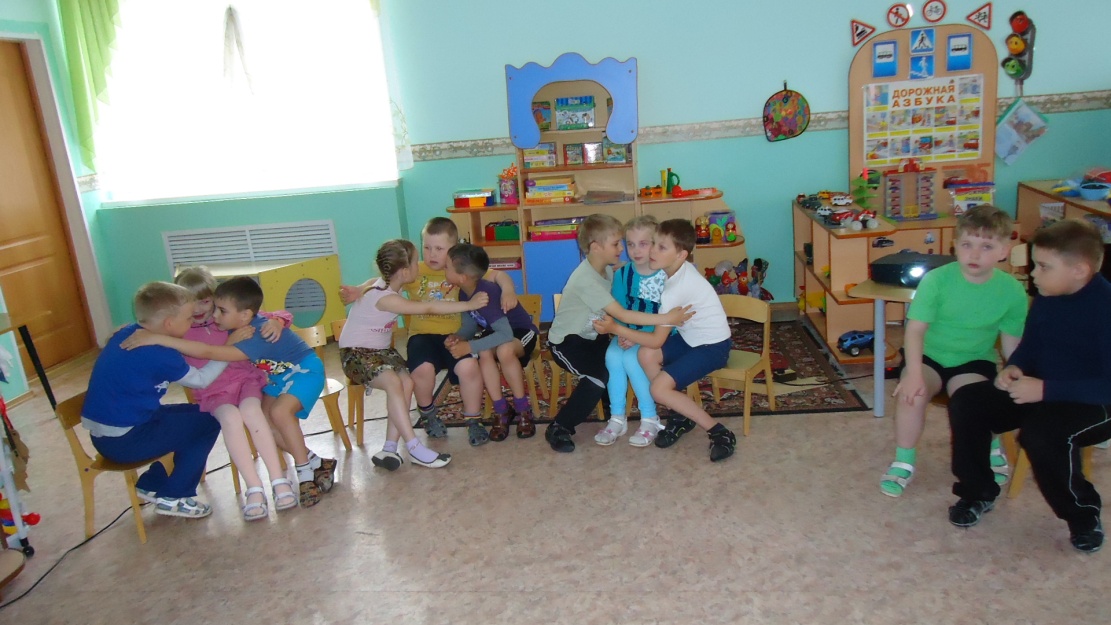 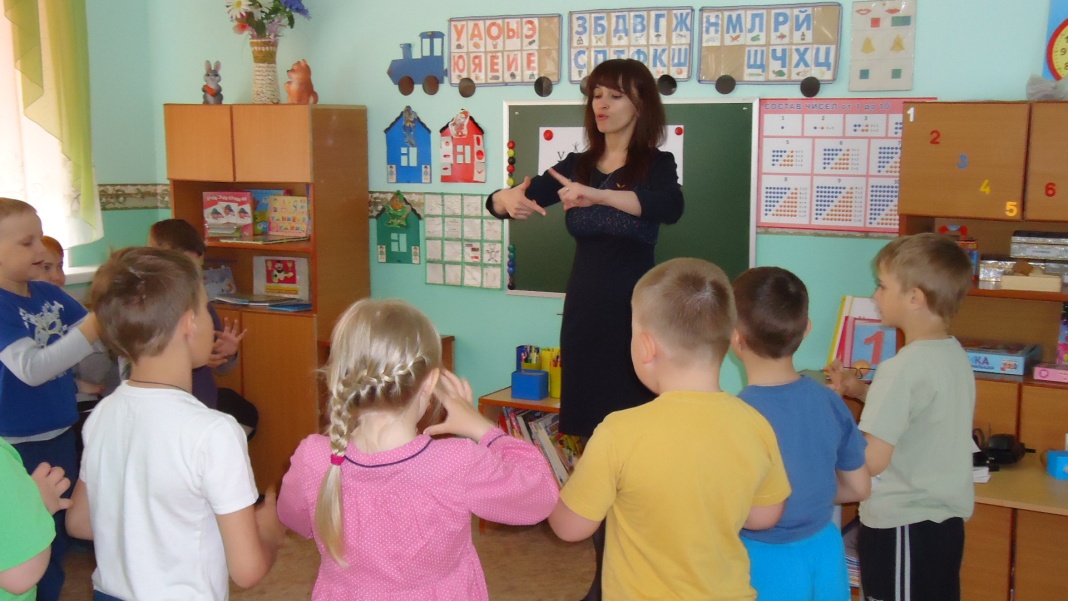 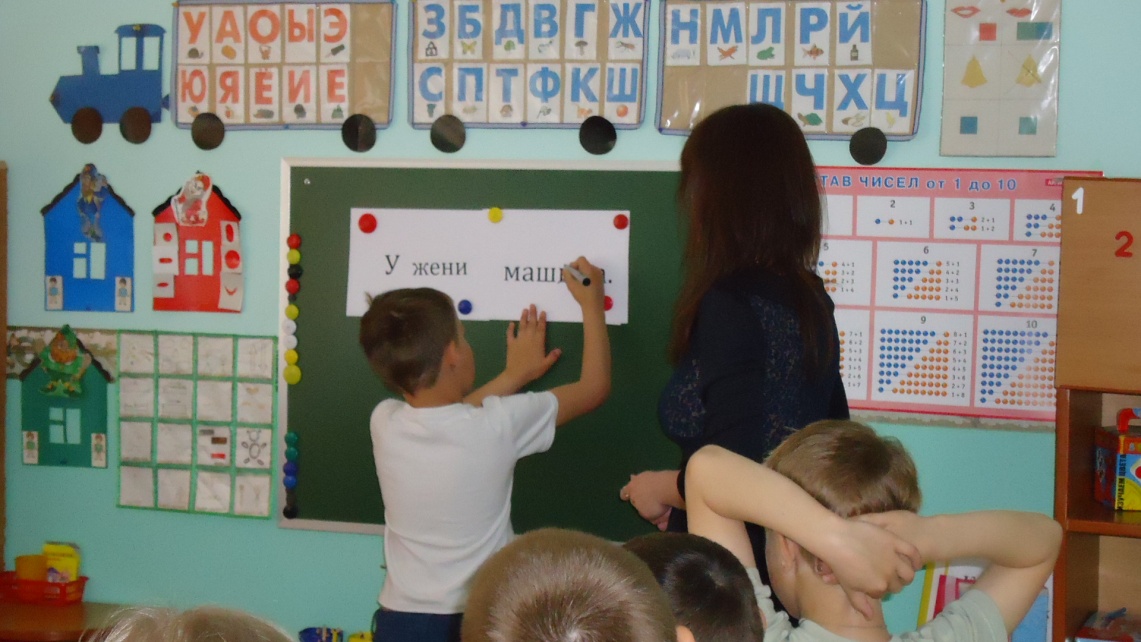 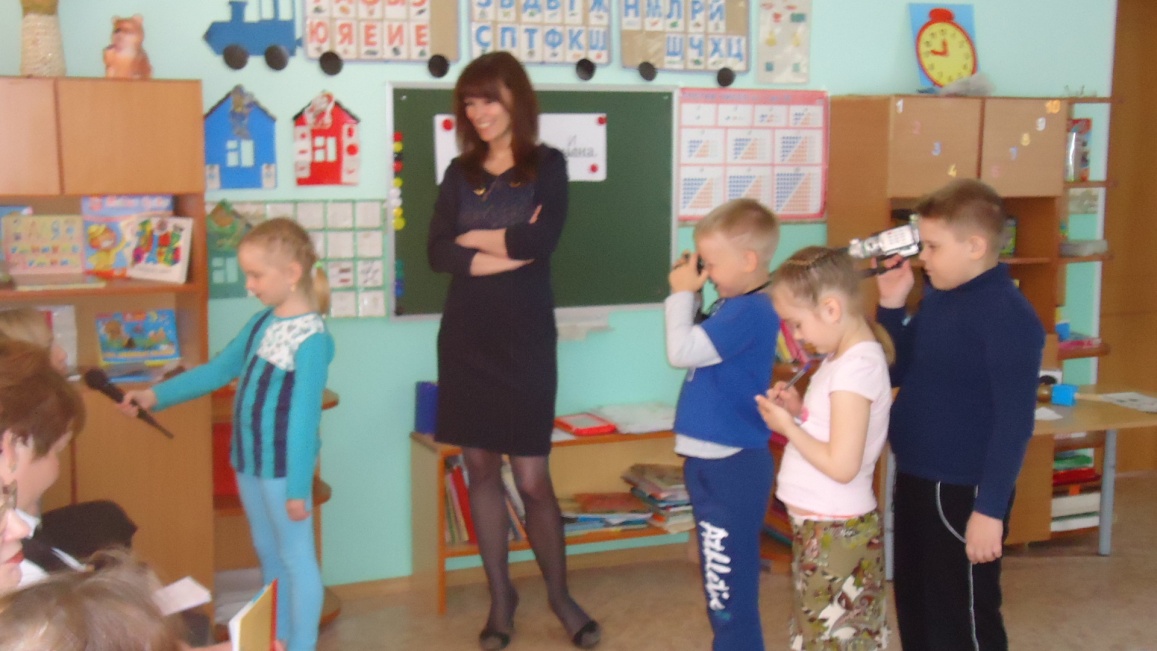 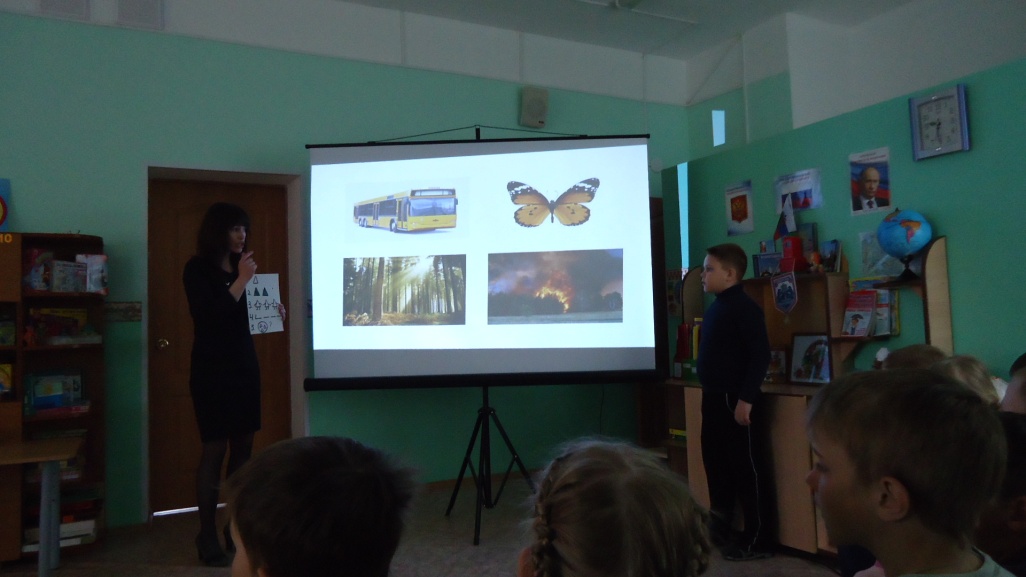 